No passado dia 27 de abril realizou-se o Encontro da Fase Final da Zona Oeste, em Voleibol, escalão Iniciados Femininos. Os jogos decorreram no pavilhão da Escola Básica São Gonçalo e contaram com a participação das seis escolas, primeira e segunda classificadas dos três grupos de apuramento na Fase Local: Agrupamento de Escolas Padre Vítor Melícias - Campelos e Escola Básica Padre Vítor Melícias; Escola Básica Visconde de Chanceleiros - Merceana; Escola Básica São Gonçalo - Torres Vedras; Escola Básica Freiria - Freiria; Escola Básica D. João II - Caldas da Rainha e Escola Básica Frei Estevão Martins - Alcobaça.A nossa Equipa iniciou o torneio num grupo de três equipas, juntamente com a Escola Básica São Gonçalo e Escola Básica Frei Estevão Martins. Nesta fase, as nossas alunas perderam o primeiro jogo com a equipa anfitriã, conseguindo ganhar, depois, à equipa de Alcobaça por 2-1 em sets (19-25; 25-23; 15-9). Este resultado possibilitou o 2º lugar no grupo e a consequente participação nas meias-finais do torneio.Assim, nessa fase, o jogo desenrolou-se contra a primeira classificada do outro grupo de apuramento, no caso, a nossa já bem conhecida Escola Básica Visconde de Chanceleiros (que fez parte do nosso grupo de apuramento da Fase Local) e contra quem já tínhamos ganho um e perdido outros dois jogos. Aqui, o nosso orgulho veio ao de cima e, após o enorme esforço e acreditar das nossas jogadoras (que, sinceramente, acreditaram ainda mais do que eu enquanto treinador), conseguimos que o resultado deste jogo acabasse por ser, mais uma vez, favorável para nós, com a vitória por 2-1 em sets (20-25; 25-21; 15-13). Tal como antes, e como se pode verificar pelos resultados dos três sets, o jogo voltou a ser muito renhido, bem disputado e sempre pautado pelo equilíbrio técnico entre as duas equipas, do primeiro ao último set. Tendo ganho este jogo na meia-final, fomos apurados, então, para a final contra a Escola Básica São Gonçalo, escola anfitriã, onde, apesar do último esforço das nossas ‘guerreiras’, voltámos a perder os três sets, conquistando, mesmo assim, o merecedor segundo lugar da prova.Posto isto, honra-me dizer que todas as atletas que participam no nosso Grupo Equipa de Voleibol, juntamente, porque não, com os seus treinadores, estão de Parabéns pela dedicação, esforço e empenho nos treinos e em todos os jogos disputados nas diversas competições realizadas, elevando, assim, o nome do nosso Agrupamento com mais esta conquista!“Quando caminhamos de mãos dadas, chegamos juntos!”Elis Busanello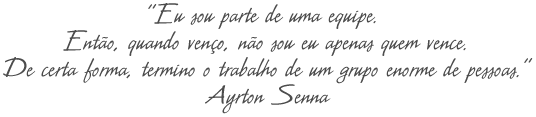 O professor responsável pelo Grupo Equipa de Voleibol FemininoBruno Trindade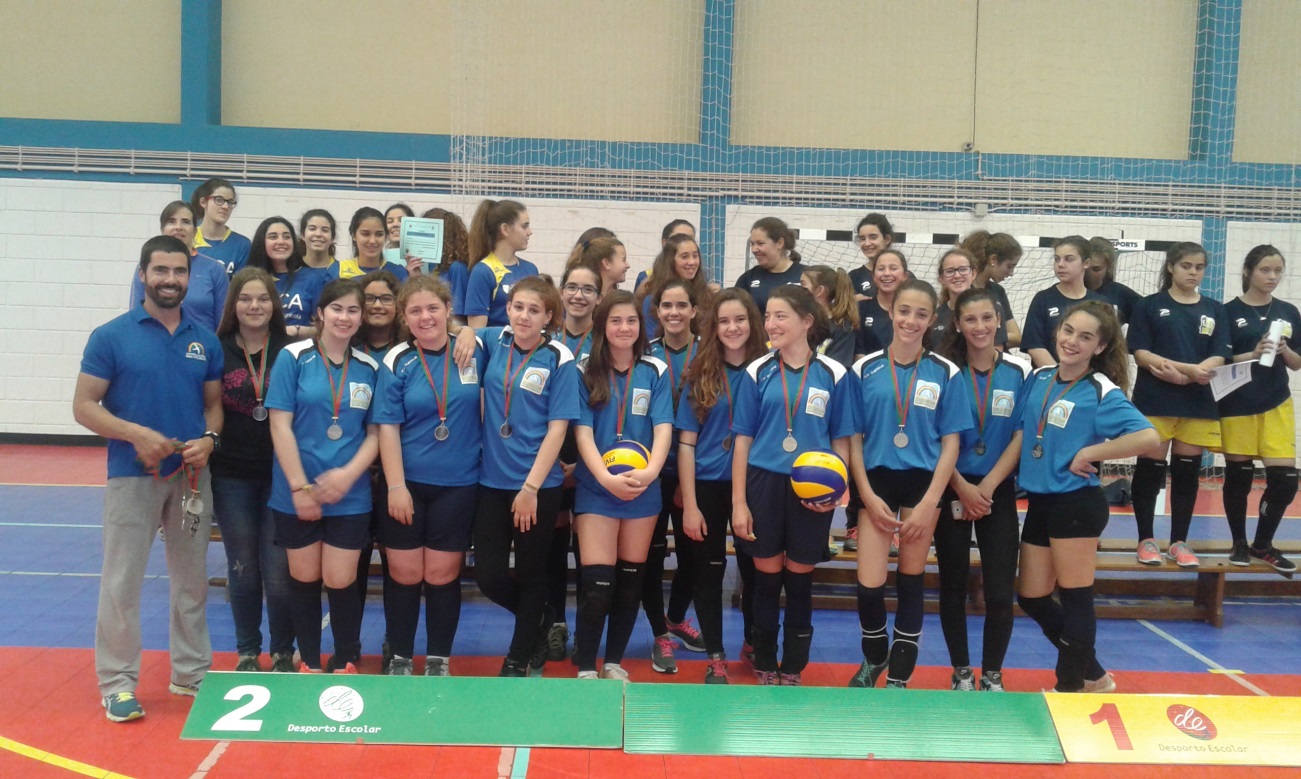 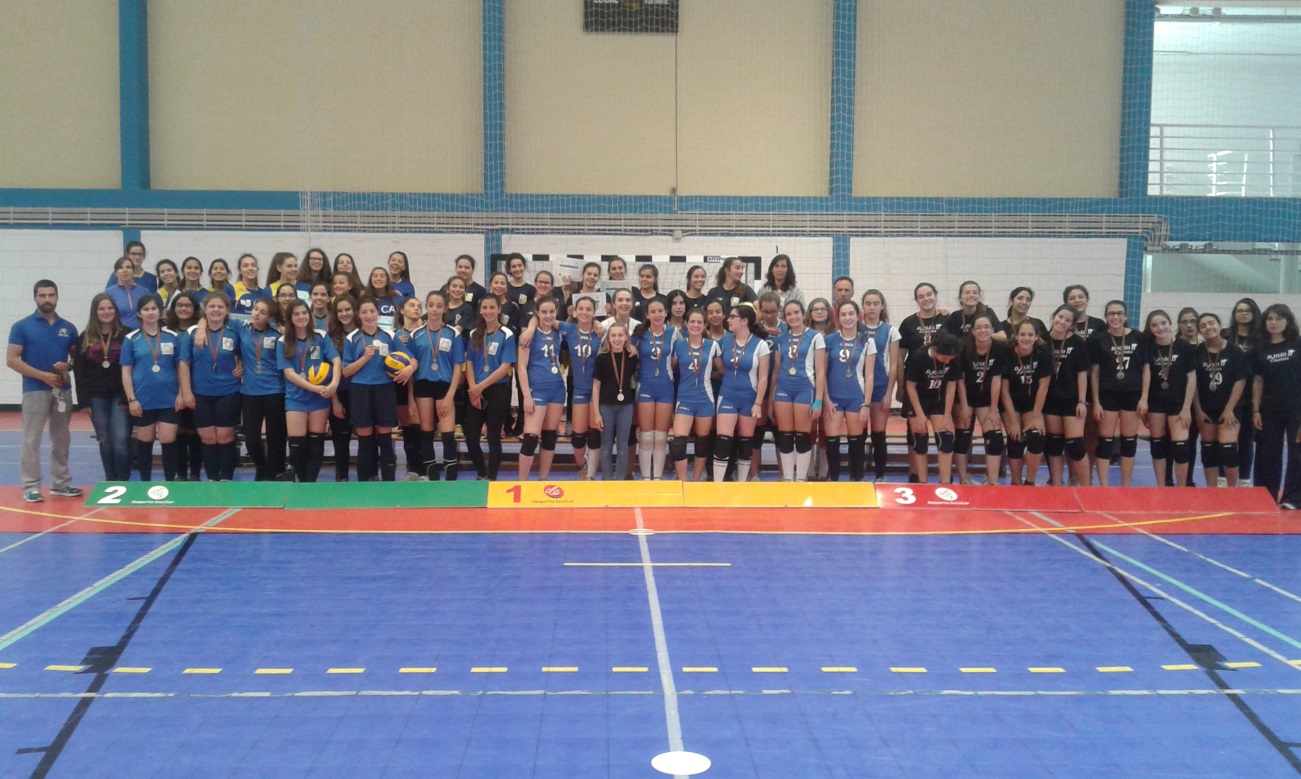 